Thema:	Allgemeine Geschäftsbedingungen (AGB)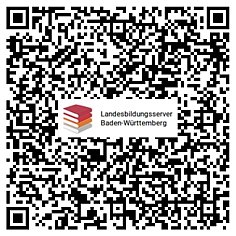 Auszug aus dem Bürgerlichen Gesetzbuch – BGBQuelle:	https://www.gesetze-im-internet.de/bgb/index.html 	31.08.2018§ 305 Einbeziehung Allgemeiner Geschäftsbedingungen in den Vertrag(1) Allgemeine Geschäftsbedingungen sind alle für eine Vielzahl von Verträgen vorformulierten Vertragsbedingungen, die eine Vertragspartei (Verwender) der anderen Vertragspartei bei Abschluss eines Vertrags stellt. Gleichgültig ist, ob die Bestimmungen einen äußerlich gesonderten Bestandteil des Vertrags bilden oder in die Vertragsurkunde selbst aufgenommen werden, welchen Umfang sie haben, in welcher Schriftart sie verfasst sind und welche Form der Vertrag hat. Allgemeine Geschäftsbedingungen liegen nicht vor, soweit die Vertragsbedingungen zwischen den Vertragsparteien im Einzelnen ausgehandelt sind.(2) Allgemeine Geschäftsbedingungen werden nur dann Bestandteil eines Vertrags, wenn der Verwender bei Vertragsschluss	1.	die andere Vertragspartei ausdrücklich oder, (…) durch deutlich sichtbaren Aushang am Ort des Vertragsschlusses auf sie hinweist und	2.	der anderen Vertragspartei die Möglichkeit verschafft, in zumutbarer Weise, die auch eine für den Verwender erkennbare körperliche Behinderung der anderen Vertragspartei angemessen berücksichtigt, von ihrem Inhalt Kenntnis zu nehmen,und wenn die andere Vertragspartei mit ihrer Geltung einverstanden ist. (…)§ 305b Vorrang der IndividualabredeIndividuelle Vertragsabreden haben Vorrang vor Allgemeinen Geschäftsbedingungen.§ 305c Überraschende und mehrdeutige Klauseln(1) Bestimmungen in Allgemeinen Geschäftsbedingungen, die nach den Umständen, insbesondere nach dem äußeren Erscheinungsbild des Vertrags, so ungewöhnlich sind, dass der Vertragspartner des Verwenders mit ihnen nicht zu rechnen braucht, werden nicht Vertragsbestandteil. (…)§ 308 Klauselverbote mit WertungsmöglichkeitIn Allgemeinen Geschäftsbedingungen ist insbesondere unwirksam(Annahme- und Leistungsfrist)eine Bestimmung, durch die sich der Verwender unangemessen lange oder nicht hinreichend bestimmte Fristen für die Annahme oder Ablehnung eines Angebots oder die Erbringung einer Leistung vorbehält; (…)	1a.	(Zahlungsfrist)eine Bestimmung, durch die sich der Verwender eine unangemessen lange Zeit für die Erfüllung einer Entgeltforderung des Vertragspartners vorbehält; ist der Verwender kein Verbraucher, ist im Zweifel anzunehmen, dass eine Zeit von mehr als 30 Tagen nach Empfang der Gegenleistung (…) unangemessen lang ist; (…)(Nachfrist)eine Bestimmung, durch die sich der Verwender für die von ihm zu bewirkende Leistung abweichend von Rechtsvorschriften eine unangemessen lange oder nicht hinreichend bestimmte Nachfrist vorbehält;(Rücktrittsvorbehalt)die Vereinbarung eines Rechts des Verwenders, sich ohne sachlich gerechtfertigten und im Vertrag angegebenen Grund von seiner Leistungspflicht zu lösen; (…)(Änderungsvorbehalt)die Vereinbarung eines Rechts des Verwenders, die versprochene Leistung zu ändern oder von ihr abzuweichen, (…)	7.	(Abwicklung von Verträgen)eine Bestimmung, nach der der Verwender für den Fall, dass eine Vertragspartei vom Vertrag zurücktritt oder den Vertrag kündigt, (…) einen unangemessen hohen Ersatz von Aufwendungen verlangen kann; (…)§ 309 Klauselverbote ohne WertungsmöglichkeitAuch soweit eine Abweichung von den gesetzlichen Vorschriften zulässig ist, ist in Allgemeinen Geschäftsbedingungen unwirksam(Kurzfristige Preiserhöhungen)eine Bestimmung, welche die Erhöhung des Entgelts für Waren oder Leistungen vorsieht, die innerhalb von vier Monaten nach Vertragsschluss geliefert oder erbracht werden sollen; (…)(Leistungsverweigerungsrechte)eine Bestimmung, durch die (…) das Leistungsverweigerungsrecht, das dem Vertragspartner des Verwenders nach § 320 zusteht (…)oder ein dem Vertragspartner des Verwenders zustehendes Zurückbehaltungsrecht (…) ausgeschlossen oder eingeschränkt (…) wird; (…)(Mahnung, Fristsetzung)eine Bestimmung, durch die der Verwender von der gesetzlichen Obliegenheit freigestellt wird, den anderen Vertragsteil zu mahnen oder ihm eine Frist für die Leistung oder Nacherfüllung zu setzen; (…)	7.	(Haftungsausschluss bei Verletzung von Leben, Körper, Gesundheit und bei grobem Verschulden) (…)ein Ausschluss oder eine Begrenzung der Haftung für Schäden aus der Verletzung des Lebens, des Körpers oder der Gesundheit, die auf einer fahrlässigen Pflichtverletzung des Verwenders (…) beruhen; (…)	8.	(Sonstige Haftungsausschlüsse bei Pflichtverletzung)		a)	(Ausschluss des Rechts, sich vom Vertrag zu lösen)eine Bestimmung, die bei einer vom Verwender zu vertretenden, nicht in einem Mangel der Kaufsache oder des Werkes bestehenden Pflichtverletzung das Recht des anderen Vertragsteils, sich vom Vertrag zu lösen, ausschließt oder einschränkt; (…)		b)	(Mängel)eine Bestimmung, durch die bei Verträgen über Lieferungen neu hergestellter Sachen und über Werkleistungen			aa)		(Ausschluss und Verweisung auf Dritte)die Ansprüche gegen den Verwender wegen eines Mangels (…) ausgeschlossen, auf die Einräumung von Ansprüchen gegen Dritte beschränkt (…) werden;			bb)	(Beschränkung auf Nacherfüllung)die Ansprüche gegen den Verwender (…) auf ein Recht auf Nacherfüllung beschränkt werden, sofern dem anderen Vertragsteil nicht ausdrücklich das Recht vorbehalten wird, bei Fehlschlagen der Nacherfüllung zu mindern oder, wenn nicht eine Bauleistung Gegenstand der Mängelhaftung ist, nach seiner Wahl vom Vertrag zurückzutreten;			cc)	(Aufwendungen bei Nacherfüllung)die Verpflichtung des Verwenders ausgeschlossen oder beschränkt wird, die zum Zweck der Nacherfüllung erforderlichen Aufwendungen nach § 439 Absatz 2 und 3 oder § 635 Absatz 2 zu tragen oder zu ersetzen; (…)			ee)	(Ausschlussfrist für Mängelanzeige)der Verwender dem anderen Vertragsteil für die Anzeige nicht offensichtlicher Mängel eine Ausschlussfrist setzt, die kürzer ist als die nach dem Doppelbuchstaben ff zulässige Frist;			ff)	(Erleichterung der Verjährung)die Verjährung von Ansprüchen gegen den Verwender wegen eines Mangels in den Fällen des § 438 Abs. 1 Nr. 2 und des § 634a Abs. 1 Nr. 2 erleichtert oder in den sonstigen Fällen eine weniger als ein Jahr betragende Verjährungsfrist ab dem gesetzlichen Verjährungsbeginn erreicht wird; (…)	12.	(Beweislast)eine Bestimmung, durch die der Verwender die Beweislast zum Nachteil des anderen Vertragsteils ändert, insbesondere indem er (…) diesem die Beweislast für Umstände auferlegt, die im Verantwortungsbereich des Verwenders liegen, (…)	13.	(Form von Anzeigen und Erklärungen)eine Bestimmung, durch die Anzeigen oder Erklärungen, die dem Verwender oder einem Dritten gegenüber abzugeben sind, gebunden werden		a)	an eine strengere Form als die schriftliche Form in einem Vertrag, für den durch Gesetz notarielle Beurkundung vorgeschrieben ist oder		b)	an eine strengere Form als die Textform in anderen als den in Buchstabe a genannten Verträgen oder		c)	an besondere Zugangserfordernisse; (…)